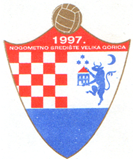 HRVATSKI  NOGOMETNI  SAVEZNOGOMETNI  SAVEZ  ZAGREBAČKE  ŽUPANIJENogometni  savez  Velika  GoricaLiga veteranatel. 01/6265-237,  tel, fax: 01/6265-236e-mail: tajnik@nsvg.hrGLASILO VG VETERANA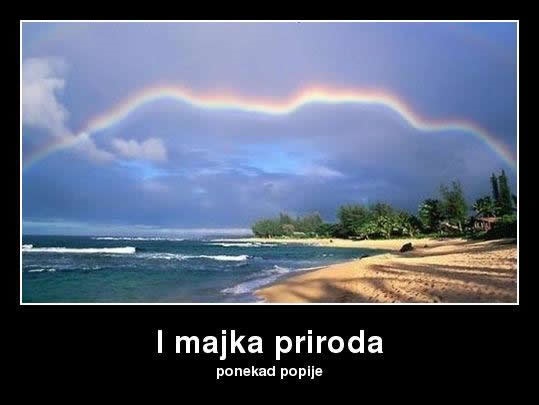 Sadržaj :                    	-	Uvod		-	Rezultati 10. kola i tablica- 	Raspored za jesen 2019.Izdaje: NOGOMETNI SAVEZ VELIKA GORICA              GAJEVA 25, 10410 VELIKA GORICAIBAN:	HR6723600001101401378, ZABA            	HR7423400091110806134, PBZOIB:	12001227058Obradio: Zlatko PetracGLEDAM JE DOK SPAVA!Vrijeme nas služi, dokad, tko zna, ali nek potraje što duže. Situacija se svakim odigranim kolom i svakom odigranom tekmom sve više komplicira. Sve sa manje zna, sve se više nezna. Borbe se vode na svim frontovima, počevši od Maršalovih otoka do bujnske ledine. Više se nezna tko koga i zakaj napada, gdo komu kaj oče, a gdo se samo zahebava po tom pitanju.  I dok nam tako prolaze petki i pondelki  u svim nemogućim situacijama, ona, sleeping beauty, je još uvijek neosvojena. Parni valjak i drugi dečki se trude da je osvoje. Ali ona je cura starog kova, moraš uložiti puno šprehe i zavodničkog umijeća da se ta uspavana ljepotica i probudi i zainteresira za tebe. Kako smo i rekli, bilo je interesantno na svim terenima gdje su se odigravale tekme ovog vikenda. Idealna kombinacija kad imamo  i dva velika derbija, prve četiri ekipe u boj između sebe. A bilo je i dobro nogometa, puno preokreta, i pas mater cucku kaj neče meso jesti, očekivanih i neočekivanih situacija, prava rapsodija od događanjaOpet ona bezvezna i dosadna obavijest voditeljima: skupljajte peneze jer kotizacija visi za vratom, bu problema.  I još jedna, malo manje neobična obavijest: pitajte svoje dečke za dvoransko prvenstvo. Kod Vezmare je gužva, ako želimo tam igrati, a najvjerojatnije želimo ako želimo, moramo dečka pitati da li nas želi i da li imamo termina. Do idućeg ponedjeljak to javite u grupu na Whatsappu da to vidimo. Ok.I da sad vidimo kaj smo to i kak delali ovog prekrasnog vikenda:Umorni Baneki pružili su sve što su u ovom trenutku mogli kako bi riješili problem Bojsova. Ali to će ići malo teže jer Bojsovi su žilavi organizam koji nemreš samtak riješiti. Zanimljivo i napeto do samog kraja, ipak sve nedoumice riješene su u trećem poluvremenu kada se situacija kvalitetno zakomplicirala.U ovoj rezultatski vaterpolo utakmici, obrane su postojale samo na papiru, ako i to. Tu se zabijaju golovi, tu se rezultat mijenja ko Cigijevi frajeri, tu dolazi do velikih preokreta. Ipak Parikožarska obrana je na kraju ipak izdržala, tj .napad Ukletih nije imao još snage za nekaj više. Lekenički Capablanca je u grdom tajmingu, igra dobro, a neće ga reza. A vlast i oporba pritišču. I pitaju.Gosponi su  se zbrojili kao bi riješili problem Kanalcof koji su opet bili solidno efikasni u gostima, ali obrana…….. Zasluženo bodovi ostaju na Ivaninom gruntu, penezi na šanku, a nove brige i bore ostale su Kanalcima za riješiti. Pravi fajt događao se u bregima gdje su Frajeri došli komotni, ovaj put bez zadržavanja u dućan na bregu na jedne. Runde. Zvrpili su se i sputustili na krpičin grunt, poharali i poderali mrežu nemoćnoga Žaje kojeg je njegova obrana ostavila na vjetrometini i propuhu. Naravno, Frajeri su uzeli sve ponuđeno: bodove, i klopu i dobru vibru.Lisjaki z Makune su odlučno počeli priču kod neugodno iznenađenih Vatropiraca. Kvalitetna taktika i logička rješenja  po pitanju kvadrature kluba doveli su ih u vodstvo u prvom polčasu. Onda su na scenu stupile babaroge, sila teža, vanzemaljci i utjecaj mjeseca na kravarske kedere u rasolu. Kako se oni, Makunci, u tim razmatranjima nisu baš snašli, bodeki ostaju na Antinom gruntu. I Pavlovom kontu.Tekma koja je u začetku obećavala dobro druženje na terenu, zanimljivu igru i neizvjesnost do bola. Posrnule djevice u standardno posrnulom sastavu, bez nekoliko vrlo bitnih pojedinaca,  dok su Štemeri  došli u jakom sastavu. Po kilama. I za popiti. Priča ide, tekma se igra, dečki drčiju, skoro je sve kak treba. Onda se na polčasu nekim dečkima nekaj potrgalo, i dok su išli na zasluženi odmor i kupanje malo su razmijenili iskustva po familijarnom pitanju i problemi koji su nastali riješeni su vrlo kvalitetno, na katu, u trećem poluvremenu.Derbi. Gledatelja, ajoj kuliko. Voditelja isto takaj. Dobra tekma. Borbeno, Čvrsto. Žustro. Kvalitetno. Dok se vrnul na klupu. U konačnici, recimo, zasluženo. Ukratko bi to bilo to. Fakat dobra tekma dva izuzetno kvalitetna i za ovu tekmu nabrušena tima. Kanarinci u startu pritisnuli Dokove trupe na njihovoj polovici, ali nisu uspjeli probiti taj čvrsti blok.  Onda su guknuli golček bezveze, pa se sve to malo primirilo. Dok je povlekel glavne snage na klupu i odmor jer tempo je bil hebački.  U drugom polčasu Kanarinci pak stisnuli i uspeli zabiti golčeka. Sad su Dokove trupe u bedare, ali Kanarinci to ne koriste do kraja. Vrnule su se glavne snage na teren i  nakon prekida lopte putuje dva dana, tri vure, sedam minuti i četrdesetdve sekunde. Došla na glavu jednoga domačega i evo ti golčeka. Nema časa za vrnuti se i to je to. Derbi. Žustri. Zanimljivi. Mr.Blacksmith sve posložio kako bi se ova tekma riješila u njegovu korist. Mudrijaši stalno u rezultatskom minusu, za razliku od Šljakera koji su stalno u rezultatskom plusu, logički. I stižu, i pak odeju u minus i stiži i pak odeju u minus, ali trejti put se više nigdo ne mogel vrnuti. Nemreju zabiti kuliko moreju guknuti. Hebi ga, detizlajf, kak bi rekli aglosaksonci sa brdovitog Balkana iz zemlje dobrovoljnih vatrogasaca i veteranskih nogoloptača. Ostaje im, Mudrijašima, možda, samo borba za kup srednjoevropske mladeži. Kak i svima ostalima.  Rezultati 10.kolaTABLICA NAKON 10. kolaParovi 11. kolaNOGOMETNI SAVEZ VELIKA GORICALIGA VETERANARASPORED  IGRANJA VETERANA JESEN 2019.POJAŠNJENJA ***  1. Kolo KLAS-BUNA: na igralištu Bune je završnica kampa NS VG po programu Instruktora nogometa  6. Kolo MLADOST-KURILOVEC: Mladost 19.09. igra 1. utakmicu županijskog prvenstva  8. Kolo: MLADOST-LEKENIK: Mladost je na Državnom prvenstvu veterana  9. Kolo: GORICA-MLADOST: Mladost 11.10. igra 2. utakmicu županijskog prvenstva  13. Kolo LOMNICA-BAN JELAČIĆ i KURILOVEC-LUKAVEC: u petak su Svi sveti15. Kolo KURILOVEC-BAN JELAČIĆ:  sa željom da ranije završimo dok još „ima“ koliko-toliko dana i da ne gubimo još jedan tjedan.Za sve utakmice moguć je dogovor voditelja momčadi kad bi utakmicu odigrali, pogotovo na kraju prvenstva kad su dani puno kraći.Kod dogovora o odgodi utakmice treba Povjereniku odmah javiti dan, mjesto i vrijeme igranja. Ako odgodite utakmicu, a niste dogovorili kada će se igrati, Povjerenik odlučuje o vremenu igranja utakmice.  Ako bi postojala želja i dogovor voditelja za prebacivanjem na proljeće, odgođene utakmice MORAJU se  odigrati PRIJE nastavka proljetnog dijela.Velika Gorica, 15.10.2019. god.                       Broj: V-11 2019/20.BAN JELAČIĆVG BOYS2-2MRACLINLEKENIK-PEŠČENICA6-5DINAMOGRADIĆI4-2HRUŠEVECKURILOVEC2-4VATROGASACLOMNICA3-2BUNALUKAVEC6-1MLADOSTKLAS2-1MLAKAGORICA2-410. KOLO11.10. i 14.10.17,00 satiRezPET, 17,30BAN JELAČIĆVG BOYS2-2PETMRACLINLEKENIK-PEŠČENICA6-5PETDINAMOGRADIĆI4-2PETHRUŠEVECKURILOVEC2-4PETVATROGASACLOMNICA3-2PET, 18,00 satiBUNALUKAVEC6-1PON,14.10,17,00MLADOSTKLAS2-1PON,14.10, 17,00MLAKAGORICA2-4MjMomčadUtakPobNerPorGolovi+/-Bodovi1.MLADOST10100038-1028302.GORICA1071233-1221223.MLAKA1061328-919194.BUNA1061321-813195.KURILOVEC1061321-165196.KLAS960327-1215187.VG BOYS943225-1411158.VATROGASAC1042421-27-6149.HRUŠEVEC1041513-21-81310.MRACLIN1040526-2241211.DINAMO1032517-18-11112.BAN JELAČIĆ1032524-29-51113.LEKENIK-PEŠČENICA1032524-30-61114.LOMNICA1021716-33-17715.LUKAVEC1011812-47-35416.GRADIĆI10001010-46-360359-35911. KOLO 18.10. i 21.10.17,00 satiPETLUKAVECBAN JELAČIĆPETLOMNICABUNAPETKURILOVECVATROGASACPON,21.10.GRADIĆIHRUŠEVECPON,21.10.LEKENIK-PEŠČENICADINAMOPON,18 satiGORICAMRACLINPON,21.10.KLASMLAKAPON,21.10.VG BOYSMLADOSTPET, 18.10.KLASVG BOYS9. koloBrojMomčadBrojMomčad1MRACLIN9GRADIĆI2DINAMO10LEKENIK-PEŠČENICA3HRUŠEVEC11GORICA4VATROGASAC12KLAS5BUNA13VG BOYS6LUKAVEC14MLADOST7LOMNICA15MLAKA8KURILOVEC16BAN JELAČIĆ1. KOLO23.08. PETAK18,00 satiPETMRACLINBAN JELAČIĆPETDINAMOMLAKAPETHRUŠEVECMLADOSTPETVATROGASACVG BOYSPET***KLASBUNAPETLUKAVECGORICAPETLOMNICALEKENIK-PEŠČENICAPETKURILOVECGRADIĆI2. KOLO26.08.  PON18,00 satiPONBAN JELAČIĆGRADIĆIPONLEKENIK-PEŠČENICAKURILOVECPONGORICALOMNICAPONKLASLUKAVECPONVG BOYSBUNAPONMLADOSTVATROGASACPONMLAKAHRUŠEVECPONMRACLINDINAMO3. KOLO30.08. PETAK18,00 satiPETDINAMOBAN JELAČIĆPETHRUŠEVECMRACLINPETVATROGASACMLAKAPETBUNAMLADOSTPETLUKAVECVG BOYSPETLOMNICAKLASPETKURILOVECGORICAPETGRADIĆILEKENIK-PEŠČENICA4. KOLO02.09. PON18,00 satiPONBAN JELAČIĆLEKENIK-PEŠČENICAPONGORICAGRADIĆIPONKLASKURILOVECPONVG BOYSLOMNICAPONMLADOSTLUKAVECPONMLAKABUNAPONMRACLINVATROGASACPONDINAMOHRUŠEVEC5. KOLO06.09. i 09.09.18,00 satiPETHRUŠEVECBAN JELAČIĆPETVATROGASACDINAMOPETBUNAMRACLINPETLUKAVECMLAKAPETLOMNICAMLADOSTPETKURILOVECVG BOYSPON,09.09GRADIĆIKLASPON,09.09LEKENIK-PEŠČENICAGORICA6. KOLO13. 09. I 16.09.17,30 satiPONBAN JELAČIĆGORICAPETMRACLINLUKAVECPETDINAMOBUNAPETHRUŠEVECVATROGASACPON,16.09KLASLEKENIK-PEŠČENICAPON,16.09VG BOYSGRADIĆIPON,16.09MLADOSTKURILOVECPON,16.09MLAKALOMNICA7. KOLO20.09. i 23.09.17,30 satiPETVATROGASACBAN JELAČIĆPET,18,00 satiBUNAHRUŠEVECPETLUKAVECDINAMOPETLOMNICAMRACLINPETKURILOVECMLAKAPON,23.09GRADIĆIMLADOSTPON,23.09LEKENIK-PEŠČENICAVG BOYSPON,18,00 satiGORICAKLAS8. KOLO27.09. i 30.09.17,30 satiPETBAN JELAČIĆKLASPETMRACLINKURILOVECPETDINAMOLOMNICAPETHRUŠEVECLUKAVECPETVATROGASACBUNAPON,30.09VG BOYSGORICAČET,03.10. 17,00MLADOSTLEKENIK-PEŠČENICAPON,30.09MLAKAGRADIČIPON,30.09.KLASVATROGASAC9. KOLO04.10. i 07.10.17,00 satiPET, 18,00 satiBUNABAN JELAČIĆPETLUKAVECVATROGASACPETLOMNICAHRUŠEVECPETKURILOVECDINAMOPON,07.10GRADIĆIMRACLINPON,07.10, 18,00LEKENIK-PEŠČENICAMLAKALekenikPON, 18,00 satiGORICAMLADOSTPET,18.10KLASVG BOYS10. KOLO11.10. i 14.10.17,00 satiPETBAN JELAČIĆVG BOYSPETMRACLINLEKENIK-PEŠČENICAPETDINAMOGRADIĆIPETHRUŠEVECKURILOVECPETVATROGASACLOMNICAPET, 18,00 satiBUNALUKAVECPON,14.10MLADOSTKLASPON,14.10MLAKAGORICA11. KOLO 18.10. i 21.10.17,00 satiPETLUKAVECBAN JELAČIĆPETLOMNICABUNAPETKURILOVECVATROGASACPON,21.10.GRADIĆIHRUŠEVECPON,21.10.LEKENIK-PEŠČENICADINAMOPON,18 satiGORICAMRACLINPON,21.10.KLASMLAKAPON,21.10.VG BOYSMLADOSTPET, 18.10.KLASVG BOYS9. kolo12. KOLO25.10. i 28.10.16,30PETBAN JELAČIĆMLADOSTPETMRACLINKLASPETDINAMOGORICAPETHRUŠEVECLEKENIK-PEŠČENICAPETVATROGASACGRADIĆIPET,18,00 satiBUNAKURILOVECPETLUKAVECLOMNICAPON,28.10MLAKAVG BOYS13. KOLO04.11. 16,00PON**LOMNICABAN JELAČIĆPON**KURILOVECLUKAVECPONGRADIĆIBUNAPONLEKENIK-PEŠČENICAVATROGASACPON, 18,00 satiGORICAHRUŠEVECPONKLASDINAMOPONVG BOYSMRACLINPONMLADOSTMLAKA14. KOLO08.11. 16,00PETBAN JELAČIĆMLAKAPETMRACLINMLADOSTPETDINAMOVG BOYSPETHRUŠEVECKLASPETVATROGASACGORICAPET, 18,00 satiBUNALEKENIK-PEŠČENICAPETLUKAVECGRADIĆIPETLOMNICAKURILOVEC15. KOLO11.11.16,00PON **KURILOVECBAN JELAČIĆPONGRADIĆILOMNICASUB,16.11.17,30LEKENIK-PEŠČENICALUKAVECLekenikPON, 18,00 satiGORICABUNAPON,30.9.17,30KLASVATROGASACPONVG BOYSHRUŠEVECPONMLADOSTDINAMOPONMLAKAMRACLIN